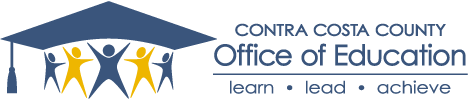 El Programa de Consejería y Educación de Floyd I. Marchus El Plan de Aprendizaje a DistanciaEl propósito de este documento es para compartir con las familias y la comunidad las políticas, las prácticas y los planes del Departamento de Programas para Estudiantes de la Oficina de Educación del Condado de Contra Costa (CCCOE) durante este tiempo del cierre de las escuelas. Estos planes han sido creados teniendo en cuenta las necesidades únicas de nuestros estudiantes y las familias.El Departamento de Educación de California (CDE) ha definido “el aprendizaje a distancia” como “…la instrucción en la cual el estudiante y el instructor están en lugares diferentes. Esto puede incluir la interacción mediante el uso de la tecnología informática y de comunicación, así como impartir la instrucción y el tiempo para ponerse en contacto con su maestro. El aprendizaje a distancia puede incluir la instrucción por video o audio en la cual el modo principal de comunicación entre el estudiante y el instructor es la interacción en línea, la televisión educativa, el video, los cursos por televisión, u otra instrucción que se basa en la tecnología informática y de comunicación.  Esto puede incluir también el uso de los materiales impresos incorporando las tareas que son objeto de comentarios escritos u orales.”EL PROGRAMA DE CONSEJERÍA Y EDUCACIÓN FLOYD I. MARCHUS El Programa de Consejería y Educación (CEP) en la Escuela Floyd I. Marchus en Concord provee servicios de educación especial y consejería integrada para aproximadamente 65 estudiantes de la escuela primaria, media y secundaria que han sido identificados con necesidades emocionales y del comportamiento significativas. Los estudiantes son derivados al CEP de cualquiera de los 16 distritos escolares participantes del SELPA del Condado de Contra Costa (Área de Planificación Local de Educación Especial) y los SELPA vecinos. El CEP de Marchus se compromete a proveer un programa integrado que fomenta el desarrollo social y emocional sano y el logro académico para los estudiantes con dificultades conductuales y socioemocionales significativas. Los estudiantes serán educados en el entorno menos restrictivo con el objetivo de hacer la transición a un entorno educativo o comunitario menos restrictivo. EL PLAN DE ESTUDIOS DE APRENDIZAJE A DISTANCIA Cada estudiante tendrá acceso a los recursos de la clase en línea a través de Google Classroom. Los estudiantes accederán digitalmente el plan de estudios a través de una variedad de recursos incluyendo pero no limitados a Odysseyware/Edgenuity, TCI, IXL y las cuentas de los libros compartidos. Los estudiantes participarán en unidades/ lecciones temáticas basadas en las novelas de la clase o los libros de elección del estudiante y/ o las unidades relacionadas con los eventos comunitarios y los temas de interés aprobados por el maestro.El estado de California ha recibido una exención para las pruebas estatales para el año escolar 2019-2020. No se requerirá que los estudiantes completen la Evaluación de California del Desempeño y el Progreso del Estudiante (CAASPP) o la Evaluación del Dominio del Idioma Inglés para California (ELPAC) este año.LA IMPARTICIÓN DE LECCIONES Y EL PLAN DE COMUNICACIÓN Los estudiantes estarán accediendo todo el plan de estudios a través de Google Classroom en un dispositivo de la familia o uno proporcionado por la Escuela Marchus. El personal determinará el apoyo que necesitan las familias para implementar las metas del IEP, manejar el comportamiento del estudiante y proveerles a los estudiantes un acceso al enriquecimiento en curso con éxito. Idealmente, esto se logrará en el formato virtual, pero también en otros formatos según las necesidades de las familias y lo dictado por el entorno. El personal (los maestros, los consejeros y los asistentes de instrucción) se pondrá en contacto con las familias semanalmente para proveer guía, tratar los problemas del IEP, y ofrecerles comentarios a los estudiantes. Los consejeros y los maestros estarán trabajando juntos para coordinar al menos una sesión semanal de consejería de contacto para los estudiantes de cada clase. Éstas se llevarán a cabo mediante un chat de video grupal o una conferencia telefónica.Para proporcionar continuidad con los IEP de los estudiantes, el personal está proporcionando a las familias con metas del IEP escritas en un formato para los padres y los cuidadores. También, las familias recibirán los paquetes de las metas del IEP con instrucciones y manipulativos. El personal está trabajando individualmente con las familias para determinar los sistemas y los horarios para ayudarles a los estudiantes a tener éxito.Educación Especial de CCCOE puede proveer consultas conductuales a los padres que necesitan apoyo con el comportamiento o tienen preocupaciones de consejería y guía para sus estudiantes. Dependiendo del plazo de tiempo para las reuniones del IEP, el personal puede programar las reuniones del IEP con las familias durante este tiempo. En esos casos, el personal trabajará individualmente con las familias para asegurar una reunión del IEP de colaboración y exitosa. Las reuniones del IEP se llevarán a cabo por teléfono o videoconferencia.Las libretas de calificaciones y los Informes del Progreso para el tercer trimestre reflejan el trabajo y el progreso del estudiante hasta el final del trimestre (el 20 de marzo de 2020) y serán enviados por correo electrónico y o por correo a los hogares de los estudiantes. Las notas y el progreso del cuarto trimestre se reportarán al final del año escolar 2020 y las notas serán aprobó/ sin calificación.El personal de DIS (Apoyo de Instrucción Designado) se está comunicando con las familias para establecer un horario de apoyo. Los servicios a través de estos profesionales se proveerán a través de las consultas telefónicas o en línea mediante videoconferencia.  A continuación está una descripción de los servicios de DIS:Se proveerá apoyo de consejería mediante consultas telefónicas, consultas por video, o reuniones grupales por video con el estudiante y los padres/ los tutores según sea apropiado.Los estudiantes que trabajan con un Patólogo del Habla y Lenguaje recibirán las tareas para completar en casa para mantener las habilidades del habla y lenguaje. Según sea necesario y cuando sea necesario (dependiendo de las necesidades del estudiante) también se podrán proveer las herramientas para el uso en casa, (por ejemplo,  los tableros de comunicación, los tableros de elección, los horarios diarios y/ u otras imágenes que pueden usarse fácilmente en el hogar). Las tareas para el hogar serán determinadas por el Patólogo del Habla y Lenguaje en consulta con los padres/ los tutores.Los estudiantes que reciben Terapia Ocupacional recibirán las tareas para completar en casa. Estas pueden incluir secuencia, escritura, mecanografía, tareas de arte u otras determinadas por el Terapeuta Ocupacional y los padres/ los tutores. Los estudiantes que reciben Educación Física Adaptativa tendrán actividades motoras gruesas simples recomendadas que se pueden trabaje en el entorno del hogar (tirar, saltar, gatear, mantener el equilibrio, estirarse, yoga).Las enfermeras se comunicarán con los padres/ los tutores de los estudiantes con necesidades médicas complejas para proveer asistencia, información, consejo y aliento.LA RUTINA DIARIA POSIBLE PARA LOS ESTUDIANTES – ESCUELA PRIMARIALA RUTINA DIARIA POSIBLE PARA LOS ESTUDIANTES – ESCUELA MEDIA Y SECUNDARIAOTROS RECURSOS PARA PADRES/  COMUNITARIOSSitio Web de Aprendizaje a Distancia del CDECirujano General de CA: Guía para Aliviar el Estrés durante el COVID-19Sitio Web del COVID-19 de CCCOESitio Web de Recursos de Consejería de MarchusSitio Web de Recursos del Aprendizaje de CCCOEConsejos para Comenzar a Aprender en CasaServicios de Salud del Condado de Contra CostaInformación sobre el Cuidado de NiñosConsejos para Apoyar a su Niño durante el CoronavirusAntes de las 9amDespertarse, desayuno, prepararse para el día9:00 - 9:30 amTiempo de Lectura/ para Escuchar; Ponerse en Contacto Virtual con los Compañeros y/ o el Maestro **9:30 - 10:00 amTiempo de Actividades de Enseñanza10:00 - 10:30 amTiempo de Actividad Física/ Emocional (Estructurada)10:30 - 10:55 amTiempo de Actividades de Enseñanza10:55 - 11:00 amDescanso11:00 - 11:30 amTiempo de Actividades de Enseñanza11:30 - 12:00 pmTiempo de Actividad Física/ Emocional (Juego Libre)12:00 - 12:30 pmALMUERZO12:30 - 1:00 pmTiempo de Lectura/ para Escuchar; Ponerse en Contacto Virtual con los Compañeros y/ o el Maestro  **1:00 - 1:25 pmTiempo de Actividades de Enseñanza1:25 - 1:30 pmDescanso1:30 - 2:00 pmTiempo de Actividades de Enseñanza2:00 - 2:25 pmTiempo de Arte/ Creativo2:25 - 2:30 pmDescanso2:30 - 3:00 pmTiempo de Arte/ Creativo**Ponerse en Contacto Virtual con los Compañeros y/ o el Maestro – Un tiempo para que los estudiantes se conecten los demás. **Ponerse en Contacto Virtual con los Compañeros y/ o el Maestro – Un tiempo para que los estudiantes se conecten los demás. Antes de las 9amDespertarse, desayuno, prepararse para el día9:00 - 9:30 amTiempo de Lectura/ para Escuchar; Ponerse en Contacto Virtual con los Compañeros y/ o el Maestro **9:30 - 10:30 amTiempo de Actividades de Enseñanza10:30 - 10:45 amDescanso10:45 - 11:30 amTiempo de Actividades de Enseñanza11:30 - 12:00 pmTiempo de Actividad Física/ Emocional12:00 - 12:30 pmALMUERZO12:30 - 1:00 pmTiempo de Lectura/ para Escuchar; Ponerse en Contacto Virtual con los Compañeros y/ o el Maestro **1:00 - 2:00 pmTiempo de Actividades de Enseñanza2:00 – 2:15 pmBreak2:00 - 3:00 pmTiempo de Arte/ Creativo; Tiempo de Actividad Física/ Emocional** Ponerse en Contacto Virtual con los Compañeros y/ o el Maestro – Un tiempo para que los estudiantes se conecten los demás.** Ponerse en Contacto Virtual con los Compañeros y/ o el Maestro – Un tiempo para que los estudiantes se conecten los demás.